Rachel Snodgrass snodgrassr@xavier.edu                                    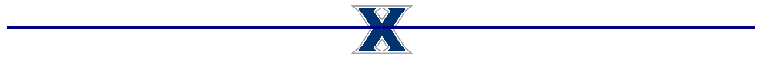 EDUCATION:	Master’s of Occupational Therapy (MOT)				   Cincinnati, OH                           	Xavier University	               	                                    Anticipated December 2015		Minor:  Gender & Diversity Studies; Peace Studies		GPA:   3.92/4.0		Badin High School							    Hamilton, OH		Class Rank:  3/125						                        2006-2010		GPA:  3.9/4.0HONORS:	Dean’s List: Each of 6 semesters at Xavier		Gold X-Key: 2012-2013 in honor of academic achievement & extracurricular involvement		Stephen T. Badin Medal:  Awarded to the overall most outstanding senior		Ranked 1st nationally in the JETS physics competition:  2010EMPLOYERS:	Summer Service Student Coordinator		Dorothy Day Center for Faith & Justice, Xavier University, January-August 2013Select interns and plan their summer of service & reflectionLive in intentional community with interns facilitating community building and reflections on justice topicsUnited Cerebral Palsy of Greater Cincinnati		Summer Service Intern (through Xavier University), May – August 2012Assist employees in creating and executing programs for adults with disabilitiesLive in community and voluntary simplicity with other Xavier internsDigital Media Lab, Xavier UniversityStudent Intern, February 2013 – presentAssist in developing and managing the lab as well as train student workers		Lab Assistant, Fall of 2010 – presentDiligently assist faculty, staff & students with media projects or course materialPerform clerical duties, set up cameras, and shoot videos on campusMcDonald’sCrew Leader, 2007 – 2011Assisted managers in training, monitoring behavior & delegating tasksDeveloped versatile skills to perform in each area of the store